Instruks for valg av ansatterepresentater til forstanderskap og styret i Sandnes Sparebank 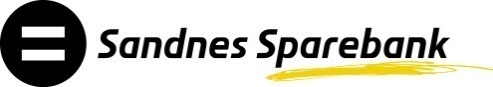 til forstanderskapet .Valg til forstanderskapetAv og blant de ansatte i banken velges en fjerdedel av forstanderskapets medlemmer og en fjerdedel av varamedlemmene.  Frist for ansattes valgValg av de ansatte medlemmer og varamedlemmer til forstanderskapet må være avholdt innen forstanderskapets ordinære møte. Alminnelige regler om valgetDe ansatte velger medlemmer til forstanderskapet direkte av og blant dem som er ansatt i banken.Valget skal være hemmelig og skriftlig.Valget skal foregå som flertallsvalg.StemmerettAlle som på valgdagen er fast ansatt i banken har stemmerett.Alle fast ansatte har en stemme.Forslagsrett Alle som har stemmerett har forslagsrett. Forslag fremmes overfor valgstyret innen den frist valgstyret har satt.Valgbarhet
For å kunne velges som medlem av forstanderskapet må vedkommende tilfredsstille de krav som lov og forskrifter stiller. Den som velges må være ansatt på valgdagen.Vedkommende kan ikke ha verv som ansatterepresentant i flere bankers eller selskapers styrende organer samtidig. Dette gjelder likevel ikke verv i flere styrende organer innenfor samme konsern7. Valgstyre
Valget ledes av et eget valgstyre i banken. Valgstyret skal bestå av inntil 3-5 personer med stemmerett, med en leder som valgstyret selv velger. De ansatte og bankens ledelse skal ha minst en representant hver i valgstyret.Valgstyret oppnevnes av bankens styre.Valgstyret fungerer i valgperioden. Valgperioden tilsvarer funksjonstiden for de ansattes medlemmer i forstanderskapet.Medlemmer av valgstyret som ikke kan eller ønsker å fungere lenger, skal erstattes ved første passende anledning.Valgstyret skal fastsette datoen for valget og kunngjøre denne for de ansatte innen en rimelig frist. Valgstyret skal samtidig kunngjøre hvordan valget skal gjennomføres. Valgstyret avgjør om de innkomne forslag er i samsvar med loven og disse forskrifter og undersøker om de foreslåtte kandidater er villige til å motta valg. De godkjente forslag skal kunngjøres senest syv dager før valgdagen.Nødvendige retningslinjer for gjennomføringen av valget utarbeides av valgstyret, herunder eventuelle retningslinjer om forhåndsavstemning.8. Flertallsvalg
Valget skal foregå som flertallsvalg. Valgstyret skal senest syv dager før valgdagen utarbeide og kunngjøre en liste over dem som er foreslått. Av listen skal det få fram hvem som er forslagsstiller til den enkelte kandidat.Det skal avgis stemme på inntil det antall medlemmer og varamedlemmer som skal velges.Det kan bare stemmes på kandidater som er foreslått. Dersom det er avgitt stemme på flere foreslåtte kandidater enn det antall som skal velges, skal stemmesedlene forkastes som ugyldige.De som har fått flest stemmer, er valgt i den rekkefølge stemmeantall tilsier. Første varamedlem blir den som har fått flest stemmer etter siste medlem. Annet varamedlem blir den som kommer dernest i stemmetall osv.Ved stemmelikhet avgjøres valget ved loddtrekning.9. Resultatet av valget
Resultatet av valget føres inn i en valgprotokoll og underskrives av valgstyret. Resultatet meddeles bankens ledelse og de ansatte på egnet måte.Protokollen oppbevares i banken.10. Funksjonstid, møteplikt mv
Medlemmenes funksjonstid bestemmes i bankens vedtekter § 33.Dersom et medlem valgt av de ansatte slutter i bankenopphører vervet. Dersom et medlem av forstanderskapet eller et varamedlem blir valgt til medlem eller varamedlem i styret, opphører vervet i forstanderskapet.Når særlige forhold foreligger, har medlem av forstanderskapet eller varamedlem rett til å tre tilbake før funksjonstiden er ute. 11. Varamedlemmer
Varamedlemmene skal innkalles i den rekkefølge de er valgt. For varamedlemmer gjelder ellers de regler som er gitt for medlemmer.12. Suppleringsvalg
Istedenfor medlem som trer ut av forstanderskapet velges ved første anledning nytt medlem for resten av valgperioden.Valget ledes av det valgstyret som fungerte ved siste ordinære valg.Valg til styret. Valg av de ansattes medlem og varamedlemmer til bankens styre
De ansatte i Sandnes Sparebank kan kreve representasjon i styret etter loven.  Kandidater til styret, velges av og blant alle faste ansatte i banken. Faste ansatte på valgdagen har stemmerett. De som velges må tilfredsstille de krav lov eller forskrift stiller til valgbarhet. Styremedlemmets funksjonstid er to år. Det skal avholdes suppleringsvalg på de ansattes medlemmer til styret når dette er nødvendig for å opprettholde de ansattes representasjon i styret.Dersom det foretas suppleringsvalg, fungerer den nyvalgte resten av valgperioden.Klager i samband med valg
Vedtak i forbindelse med avvikling av valget kan påklages til Finanstilsynet, vedtak om stemmerett og valgbarhet ikke påklages.Fristen for klage er 14 dager fra det tidspunkt underretning om vedtaket er kommet fram til en som har klagerett etter annet og tredje ledd, dog senest 4 uker etter valgdagen.Klagen skal leveres til valgstyret (eller det organ som fattet vedtaket) som forbereder klagebehandlingen. Reglene i forvaltningslovens kap. VI. gjelder så langt de passer.Departementets vedtak etter denne paragraf kan ikke påklages.